Сумська міська радаVІІІ СКЛИКАННЯ ХХVІІІ СЕСІЯРІШЕННЯвід 28 вересня 2022 року № 3129-МРм. СумиРозглянувши звернення громадянки, подані документи, відповідно до статті 12, частини шостої статті 79-1, частини восьмої статті 186 Земельного кодексу України, частини четвертої статті 15 Закону України «Про доступ до публічної інформації», рішення Сумської міської ради від 21.10.2020 № 7586-МР «Про включення територій територіальних громад (населених пунктів) до складу території Сумської міської територіальної громади», враховуючи рекомендації постійної комісії з питань архітектури, містобудування, регулювання земельних відносин, природокористування та екології Сумської міської ради (протокол від 15.02.2022 № 45), керуючись пунктом 34 частини першої статті 26 Закону України «Про місцеве самоврядування в Україні», Сумська міська рада ВИРІШИЛА:Відмовити Сміян Ірині Олександрівні в затвердженні проекту                        землеустрою щодо відведення земельної ділянки, розташованої за межами населених пунктів, на території Сумської міської територіальної громади (Стецьківський старостинський округ), для ведення особистого селянського господарства площею 1,8288 га з кадастровим номером 5924787100:12:003:0007 та наданні цієї ділянки у власність, у зв’язку з невідповідністю його положень вимогам законів та прийнятих відповідно до них нормативно-правових актів: земельна ділянка, яка відводиться у власність, сформована шляхом поділу земельної ділянки з кадастровим номером 5924787100:12:003:0004, в рамках виготовлення проекту землеустрою, яким відводилась земельна ділянка з кадастровим номером 5924787100:12:003:0006 громадянину Василезі М.В., всупереч вимогам частини шостої статті 79-1 Земельного кодексу України, якою визначено, що формування земельних ділянок шляхом поділу раніше сформованих земельних ділянок, які перебувають у власності                                        або користуванні, без зміни їх цільового призначення здійснюються за технічною документацією із землеустрою щодо поділу земельних ділянок.Сумський міський голова                                                    Олександр ЛИСЕНКОВиконавець: Клименко Юрій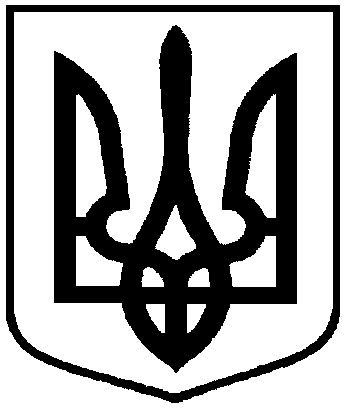 Про відмову Сміян Ірині Олександрівні  в наданні земельної ділянки у власність, розташованої за межами населених пунктів, на території Сумської міської територіальної громади (Стецьківський старостинський округ), площею                    1,8288 га